Yukarıda beyan ettiğim şahsım ile ilgili bilgilerimin doğru olduğunu ve bu doğrultuda açılacak olan kullanıcı erişim bilgileri ile ilgili doğabilecek sorumlulukların şahsıma ait olduğunu,5651 nolu yasa gereği erişim bilgilerimiz kayıt altına (Log) alındığını,@ogr.dicle.edu.tr uzantılı kullandığım e-posta adresi ile ilgili doğabilecek yasal sorumlulukların şahsıma ait olduğunu,@ogr.dicle.edu.tr uzantılı kullandığım e-posta adresi ile ilgili kaybolacak ve/veya eksik alınacak yanlış adrese iletilecek bilgi mesaj ve dosyalardan Dicle Üniversitesi Bilgi İşlem Daire Başkanlığı sorumlu olmadığını,@ogr.dicle.edu.tr uzantılı kullandığım e-posta adresi ile ilgili teknik nedenlerden (güncelleme, arıza, aktarma, vb.) kaynaklanan gecikme ve kayıplardan dolayı Dicle Üniversitesi Bilgi İşlem Daire Başkanlığı sorumlu olmadığını,Proxy hizmetinde toplu doküman indirme araçları ile doküman ve benzeri kaynakların indirilmesi tespiti durumunda idari ve hukuki tahkikatın yapılacağını,Elektronik Belge Yönetim Sisteminde (EBYS) güncel Başbakanlık Resmi Yazışma Kurallarına uyacağımı,Tüm bu maddeleri daha sonra hiçbir itiraza mahal vermeyecek şekilde okuduğumu KABUL ve TAAHÜT ederim.											…../…../20…											       İmza											  Adı Soyadıİşlemi Yapan Bilgi İşlem Daire Başkanlığı Personeli: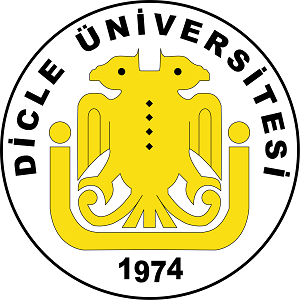 DİCLE ÜNİVERSİTESİ BİLGİ İŞLEM DAİRE BAŞKANLIĞIPERSONEL BİLİŞİM SİSTEMLERİ KULLANICI OLUŞTURMA VE ŞİFRE DEĞİŞİKLİK TALEP FORMUDİCLE ÜNİVERSİTESİ BİLGİ İŞLEM DAİRE BAŞKANLIĞIPERSONEL BİLİŞİM SİSTEMLERİ KULLANICI OLUŞTURMA VE ŞİFRE DEĞİŞİKLİK TALEP FORMUT.C. Kimlik NumarasıAdı SoyadıKurum Sicil NumarasıKadro DurumuAkademik Personel       İdari Personel       Diğer:…………    Kadro ÜnvanıGörev Yeri/Bölüm/BirimE Posta AdresiTelefonGSM No:                                                                               Dâhili No:Talep TipiEBYS                     İnternet Erişim        Eposta       Diğer         Talep NedeniYeni Kullanıcı        Şifre Değişikliği      Değişiklik Nedeni:    Talep ŞekliKişisel                     Kurumsal        EBYS Kullanıcı Adı (TC.Kimlik Numarası):                               Geçici Şifre:İnternet  Kullanıcı Adı(İsim.Soyisim):                                            Geçici Şifre:Eposta Kullanıcı Adı(İsim.Soyisim):                                            Geçici Şifre:Diğer………….(……………  ):                                           Geçici Şifre:Diğer………….(……………. ):                                           Geçici Şifre: